Allegato A.1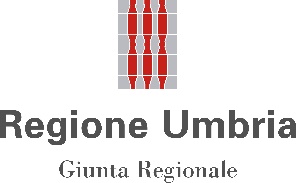 ___________________________________________________________________________Bando sociale 2017SCHEDA PER LA PRESENTAZIONE DELLA PROPOSTA PROGETTUALE(da inviare entro le ore 23.59 del giorno 10 novembre 2017)Se non si appone la marca deve essere indicato il motivo della esenzione: organismi di volontariato iscritti al Registro regionale al nr……………………;   enti ONLUS  di cui agli art. 10 e 11 D.Lvo  n. 460 del 4.12.1997;  altro_____________________________________________Alla Regione Umbria - Direzione Salute, Welfare. Organizzazione e risorse umane Servizio Programmazione e sviluppo della rete dei servizi sociali e integrazione socio-sanitariadirezionesanita.regione@postacert.umbria.itIL/LA SOTTOSCRITTO/A  IN QUALITÀ DI LEGALE RAPPRESENTANTECHIEDE la concessione del contributo di cui al Bando 2017 per la presentazione di proposte progettuali nell’area sociale per la realizzazione del progetto di cui alla presente scheda.DICHIARA(Dichiarazione sostitutiva dell’atto di notorietà artt. 46 e 47 del D.P.R. 28/12/2000 n. 445)sotto la propria responsabilità e a conoscenza delle conseguenze previste dalla legge per falsità e dichiarazioni mendaci (Art. 76 D.P.R. n. 445/2000: “chiunque rilascia dichiarazioni mendaci, forma atti falsi o ne fa uso nei casi previsti dal Testo unico è punito ai sensi del codice penale e delle leggi speciali in materia…” Art. 75 “… Qualora dai controlli effettuati dalla Pubblica Amministrazione emerga la non veridicità del contenuto della dichiarazione, il dichiarante decade dai benefici eventualmente conseguenti al provvedimento emanato sulla base della dichiarazione non veritiera”, che relativamente all'iniziativa di cui alla presente richiesta sono previste le entrate e spese di cui alla sezione 3 della presente scheda;che relativamente all’iniziativa di cui alla presente proposta il curriculum del soggetto proponente è quello riportato nella sezione 2 della presente scheda ed eventuale altra documentazione allegata alla medesima;di assumere l’onere di comunicare alla Regione Umbria ogni eventuale modificazione e il venir meno delle condizioni che legittimano al beneficio pena l’applicazione di sanzione dell’ immediata revoca del beneficio stesso. Si allega alla presente, ai sensi dell’art. 38 del D.P.R. 445/2000, la copia fotostatica del documento d’identità in corso di validità del richiedente.Data _______________ 	Il Legale Rappresentante (firma)___________________________________	Il/la sottoscritto/a autorizza la Regione Umbria al trattamento dei dati contenuti nelle dichiarazioni rese per le finalità del procedimento per il quale sono richieste e le modalità di servizio, ai sensi delle disposizioni di cui al Codice in materia di protezione dei dati personali emanato con d.lgs. 30/06/2003 n. 196.sezione 2SCHEDA PROGETTOResponsabile del progetto  Nome e cognome _________________________________________________________________________________Organismo di Appartenenza _________________________________________________________________________Indirizzo_________________________________________________________________________________________Recapito: tel.________________________________________ e-mail _______________________________________Posta certificata__________________________________________________________________________________TITOLO DEL PROGETTO:___________________________________________________________________AREA TEMATICA PREVALENTE DEL PROGETTO (barrare una sola casella)       sociale                  socio assistenziale              socio educativa 	socio sanitaria           socio culturaleDESCRIZIONE DEL SOGGETTO PROPONENTE (massimo 2.000 caratteri) Esperienze e competenze. Indicare: progetti realizzati nell’ambito sociale, valore economico delle attività gestite in qualità di capofila o partner, fonte del finanziamento ottenuto (risorse europee, nazionali, regionali…).Capacità organizzativa. Indicare, ad esempio, accreditamenti per la formazione, certificazioni di qualità ISO, iscrizioni a registri regionali o nazionali di settore, ecc.DESCRIZIONE DEL PROGETTO (massimo 5.000 caratteri)Illustrare il progetto e le sue finalità, l’obiettivo principale e gli obiettivi specifici. Esplicitare come si intende realizzare il progetto: le fasi, le azioni, le metodologie. Descrivere i risultati che si sperano di raggiungere, la loro sostenibilità e replicabilità.CRONOGRAMMADESTINATARI (massimo 1.000 caratteri)Descrivere la tipologia (es. minori, giovani, anziani, persone vulnerabili, immigrati, ecc..) e il numero dei destinatari coinvolti nelle azioni realizzate. Illustrare come si intende raggiungerli e coinvolgerli.LOCALIZZAZIONE ATTIVITÀ (massimo 1.000 caratteri)Esplicitare l’ampiezza territoriale del progetto (per es. indicare tutti i comuni coinvolti).RETE DI PROGETTOAmpiezza e la qualità (esperienze, competenze e capacità organizzative e ruolo svolto nel progetto) del partenariato formalizzato (compilare, per ciascun partner, il modello di lettera di partenariato allegata alla presente scheda).PROSPETTIVE DI CONTINUITÀ E SOSTENIBILITÀ DEL PROGETTO NEL TEMPO (massimo 1.000 caratteri)Data _______________ 	Il Legale Rappresentante (firma)___________________________________	Il/la sottoscritto/a autorizza la Regione Umbria al trattamento dei dati contenuti nelle dichiarazioni rese per le finalità del procedimento per il quale sono richieste e le modalità di servizio, ai sensi delle disposizioni di cui al Codice in materia di protezione dei dati personali emanato con d.lgs. 30/06/2003 n. 196.Sezione 3BUDGET ECONOMICOSpese previste per il Progetto Entrate previste per il Progetto Data _______________ 	Il Legale Rappresentante (firma)___________________________________	Il/la sottoscritto/a autorizza la Regione Umbria al trattamento dei dati contenuti nelle dichiarazioni rese per le finalità del procedimento per il quale sono richieste e le modalità di servizio, ai sensi delle disposizioni di cui al Codice in materia di protezione dei dati personali emanato con d.lgs. 30/06/2003 n. 196.Si allega alla presente, ai sensi dell’art. 38 del D.P.R. 445/2000,la copia fotostatica del documento d’identità in corso di validità del richiedente.BANDO SOCIALE 2017DICHIARAZIONE DI PARTENARIATO(La dichiarazione deve essere resa da ciascun soggetto che si impegni alla realizzazione del progetto in partenariato con il soggetto proponente)(Dichiarazione sostitutiva dell’atto di notorietà artt. 46 e 47 del D.P.R. 28/12/2000 n. 445)sotto la propria responsabilità e a conoscenza delle conseguenze previste dalla legge per falsità e dichiarazioni mendaci (Art. 76 D.P.R. n. 445/2000: “chiunque rilascia dichiarazioni mendaci, forma atti falsi o ne fa uso nei casi previsti dal Testo unico è punito ai sensi del codice penale e delle leggi speciali in materia…” Art. 75 “… Qualora dai controlli effettuati dalla Pubblica Amministrazione emerga la non veridicità del contenuto della dichiarazione, il dichiarante decade dai benefici eventualmente conseguenti al provvedimento emanato sulla base della dichiarazione non veritiera”,DICHIARAdi aderire e partecipare, senza finalità di lucro, qualora il medesimo sia ammesso a contributo regionale, alla realizzazione del progetto denominato:_________________________________________________________proposto dal soggetto capofila denominato:_________________________________________________________Data _______________ 	Il Legale Rappresentante (firma)___________________________________	Il/la sottoscritto/a autorizza la Regione Umbria al trattamento dei dati contenuti nelle dichiarazioni rese per le finalità del procedimento per il quale sono richieste e le modalità di servizio, ai sensi delle disposizioni di cui al Codice in materia di protezione dei dati personali emanato con d.lgs. 30/06/2003 n. 196.Si allega alla presente, ai sensi dell’art. 38 del D.P.R. 445/2000,la copia fotostatica del documento d’identità in corso di validità del richiedente.AttivitàLuogo di svolgimentoTempinrDenominazione e natura giuridica del partnerIndirizzoBreve descrizione del partnerRuolo ProgrammazioneGestioneDiffusioneBeneficiarioRisorse eventuali messe a disposizione del progetto12345Voci di spesaImporto EuroPERSONALE (massimo 60% dell’importo totale del budget)(es. dipendenti dell’Associazione o prestazioni d’opera occasionali per: direzione, docenze, progettazione, coordinamento, tutoraggio, segreteria, amministrazione…) Descrivere quali (tipologia incarico, costo orario, ore):________________________________________________________________________________________________________________________________________________€RIMBORSI SPESE DOCUMENTATE (es. vitto, alloggio, viaggio)  €ACQUISTO DI MATERIALI E DI SERVIZI (es. materiali informatici, sussidi didattici, affitti sale, stampe, affissioni, spedizioni…)€SPESE GENERALI E NON  DOCUMENTATE (massimo 10% dell’importo totale del budget) (bollette, affitti e altre spese per funzionamento generale e sedi dell’associazione)€(massimo € 20.000,00) TOTALE SPESE € Voci di entrataImporto EuroQuota a carico del soggetto proponente (almeno il 20% dell’importo totale delle entrate)€Eventuali altri contributi pubblici o privati certiDescrivere quali:€Contributo richiesto alla Regione Umbria (min. 2.000 / max 10.000)€(massimo € 20.000,00) TOTALE ENTRATEil bilancio deve essere presentato in pareggio, il totale entrate deve risultare uguale al totale spese€IL/LA SOTTOSCRITTO/A (cognome e nome):IL/LA SOTTOSCRITTO/A (cognome e nome):LUOGO E DATA DI NASCITACODICE FISCALEIN QUALITA’ DI LEGALE RAPPRESENTANTE DI (denominazione e natura giuridica del soggetto partner):IN QUALITA’ DI LEGALE RAPPRESENTANTE DI (denominazione e natura giuridica del soggetto partner):CODICE FISCALEPARTITA IVAINDIRIZZO SEDE LEGALEINDIRIZZO SEDE LEGALERECAPITI (telefono, mail e PEC):RECAPITI (telefono, mail e PEC):